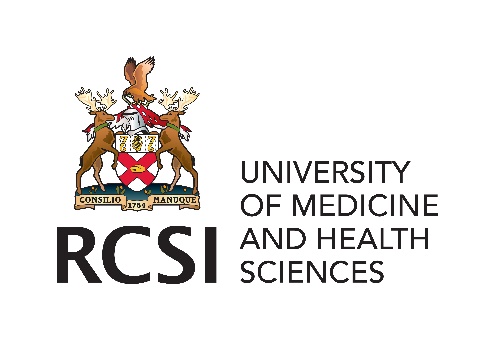 THE ROYAL COLLEGE OF SURGEONS IN IRELAND ATLANTIC SURGICAL LEADERSHIP EXCHANGE PROGRAMME SHORT TERM CLINICAL VISIT TO VIET DUC HOSPITAL, HANOI, VIETNAM, 2024/25   Attach Passport size APPLICATION FORM (Please complete in print/type) Note: This programme is available to ST 3-8 surgical trainees only.One hard copy and one electronic copy of completed application form together with updated curriculum vitae, letter of support from two referees and proof of personal insurance (eg. MPS) forwarded to:Mr. Fergal O'Rourke 
Administrative AssistantInstitute of Global SurgerySchool of Population HealthBeaux Lane HouseLower Mercer Street Dublin 2D02 DH60E: FergalAORourke@rcsi.ieT: +353 87 631 3082PERSONAL DETAILSName in full:List qualifications:Present Address:Contact Tel. No.:	Email address:Date of Fellowship/Membership of the Royal College of Surgeons in Ireland:Date of Birth:Present Post:Consultant Supervisor:Specialty:Name of Training Programme Director (please enclose letter of approval):Insurance cover other than Clinical Indemnity Scheme (namely MPS):Describe how you will benefit professionally from this programme  (maximum 150 words)SIGNATURESignature:	Date: